Заседание рабочей группыпо снижению неформальной занятости, легализации заработной платы и повышению собираемости страховых взносов во внебюджетные фонды при комиссии  по вопросам социально- экономического развитиямуниципального образования  - город Югорскместо проведения заседания:   Администрация города Югорска, зал заседаний (каб. 410)Дата и время:  « 14 »  апреля 2016 года  в 16-00_часовПовестка дняЗаслушать работодателей города Югорска о соблюдении требований трудового законодательства (по списку).РазноеПредседатель рабочей группы                                                                        И.В. Грудцына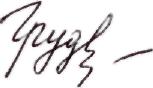 